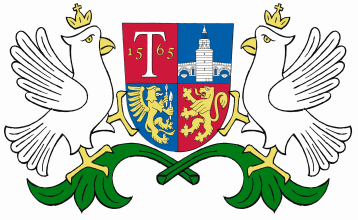                            ОБЩИНА     ТРЯВНА     О Б Я В Л Е Н И Е                                   на основание чл. 124б, ал. 2 от ЗУТОбщина Трявна  уведомява , че с Решение № 36/26.02.2019г. на Общински съвет Трявна е допуснато изработване  по служебен път на  Подробен устройствен план /ПУП/ – план за регулация и план за застрояване за разширение площадката на гробищен парк, представляващ ПИ с идентификатор 81058.368.214 по кадастралната карта на  с. Черновръх, общ. Трявна с поземлен имот с идентификатор 81058.368.55 – земи чл. 19 от ЗСПЗЗ с цел промяна предназначението на  ПИ 81058.368.55,  обединяване на двата имота в един общ с отреждане „за гробищен парк“. 